Рабочий листпо внеурочной деятельностис применением электронного обучения и дистанционных образовательных технологийФ.И.О. учителя  Сунгурова И.А.	Название  Дорожная азбукаКласс     2-АIII неделя (21.04-25.04)Приложение 1Правостороннее движение используются для определения способа разъезда встречных транспортных потоков. При правостороннем движении транспортные средства движутся по правой стороне дороги.У автомобилей водительское место обычно расположено со стороны встречного потока — слева при правостороннем движении.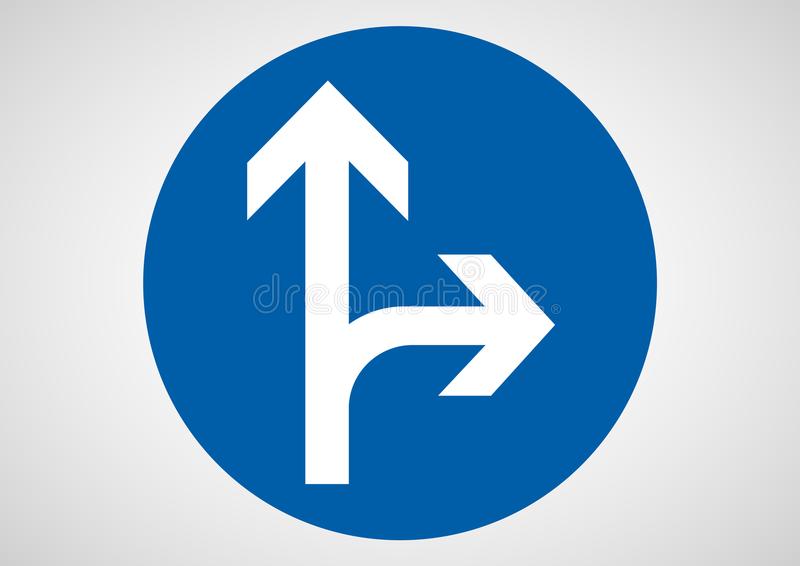 Приложение 2«Одностороннее движение» — дорога (проезжая часть), по которой движение транспортных средств по всей ширине осуществляется в одном направлении. 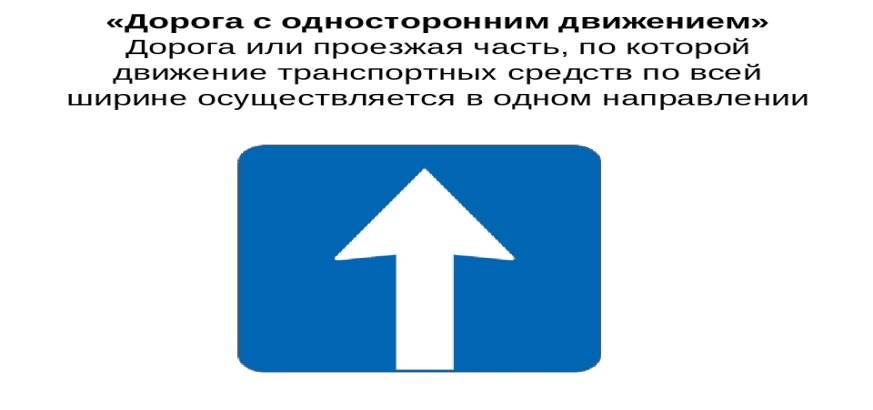 Приложение 3 Знак «Двустороннее движение» устанавливается в конце дороги с односторонним движением для предупреждения о ее окончании и приближении к участку дороги, на котором организовано двустороннее движение.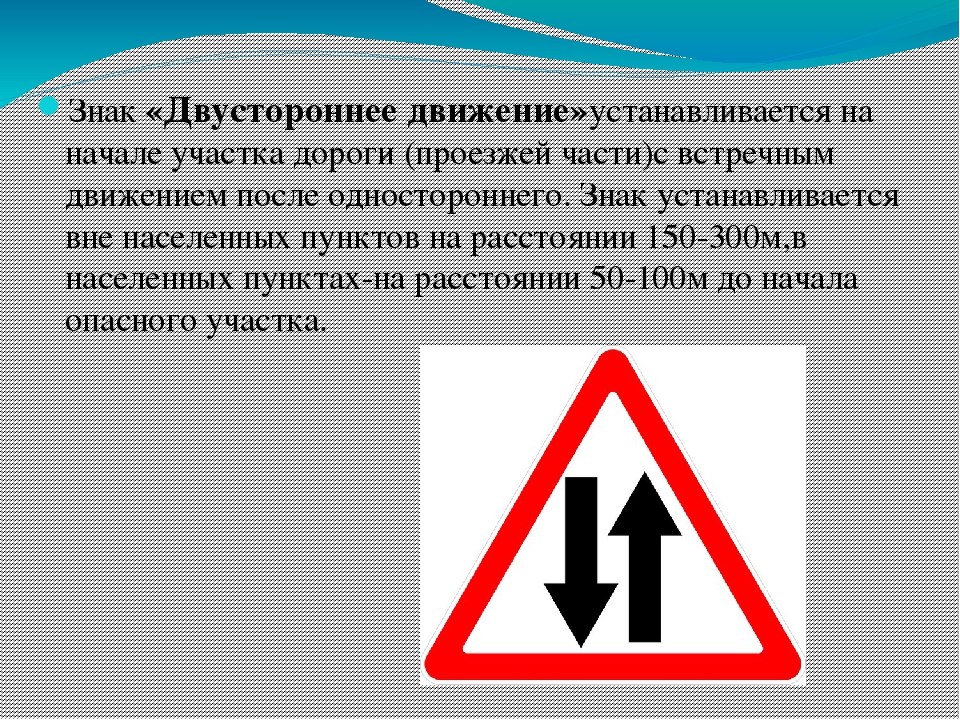 № п/пДатаТемаСодержание(задания для изучения)№ п/пДатаТемаСодержание(задания для изучения)2825.04Правостороннее, двустороннее и одностороннее движение транспорта1.Просмотреть видеоДругие ресурсыПравостороннее движениеhttps://yandex.ru/video/preview/?filmId=14052394905243861682&parent-reqid=1586794728170672-1046196606448532690800210-production-app-host-vla-web-yp-278&path=wizard&text=2+кл.+видео+мультфильм+Правостороннее%2C+двустороннее+и+одностороннее+движение+транспортаОдностороннее движениеhttps://yandex.ru/video/preview/?filmId=10305869375266615957&text=2%20кл.%20видео%20мультфильм%20Правостороннее%2C%20двустороннее%20и%20одностороннее%20движение%20транспорта&path=wizard&parent-reqid=1586794728170672-1046196606448532690800210-production-app-host-vla-web-yp-278&redircnt=1586795181.12. Дорожные знаки при:а)  правостороннем движении см. приложение  1б)  одностороннем движении см. приложение 2в)   двустороннем движении см. приложение 3